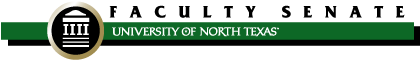 FACULTY SENATE MEETING AGENDAUniversity Union 332AGENDA - February 8, 2023 – 2:00 p.m.Time Discussion BeginsTime Allotted2:003 minutesI.Welcome and Introductions2:032 minutesII.Approval of Minutes (December 14, 2022) [vote]2:0535 minutesIII.University Update (President Neal Smatresk / Provost Mike McPherson)Legislative updateValues Journey implementationBuilding updateAcademic integrity faculty resources and trainingCANVAS reorganization2:4015 minutesIV.Reapportionment proposal for 2022-2025 (Seth Ketron/Karen Anderson-Lain) [vote]2:5535 minutesV.Faculty Policy Oversight Committee (William Cherry / Angie Cartwright) [vote]Second Read[tabled policies]06.004 Faculty Reappointment, Tenure, Promotion, and Reduced Appointments06.008 (formerly 07.023) Course Materials, Textbook Adoption, and Disclosure06.012 Payment of Nine-Month Contracts06.023 Program of Assistance for Teaching Personnel Whose Primary Language is Not English06.031 Pre-Finals Days, Reading Day, and Final Examinations3:305 minutesVI.Committee on Committees (Melissa McKay) [vote]Standing Committee VacanciesAdministrative Committee Vacancies3:355 minutesVII.Executive Committee Update (Karen Anderson-Lain)Procedures Manual change: Faculty Mentor Committee composition [vote]Acceptance of mid-year standing committee reports [vote]Faculty Awards Faculty Development LeaveFaculty Participation in GovernanceTeaching Fellows/Teaching AssistantsOversight of the Core CurriculumCommittee on the Status of Women Faculty3:405 minutesVIII.Other Standing Committees Updates [vote]Graduate Council Minutes (Dale Yeatts)3:455 minutesIX.New Business3:505 minutesX.Old BusinessReaffirm June meeting in asynchronous format [vote]3:555 minutesXI.Comments for the Good of the OrderBertina Combes’ portrait unveiling will be February 21, 2023, 3:00 p.m. in Faculty LoungeUNT Libraries is sponsoring a Human Library in April – for additional details or if interested in “being a book,” contact Madison Brents x2413The UNT Police Department is hosting a Fentanyl awareness event Thursday, Feb 16, from 5:00 p.m. to 6:30 p.m. in the UNT Union Lyceum. There will be a showing of the movie Fentanyl Factor and a discussion with subject matter experts.Complete Care is a new family care benefit for UNT faculty, staff and students, that pairs Kinside and Urban Sitter’s sitter service providers for backup and emergency childcare, daycare and preschool services, babysitters and nannies, senior care, pet care, camps and school programs, basic household services and tutoring. Visit https://blog.urbansitter.com/unt/ for more information.4:00XII.Adjournment